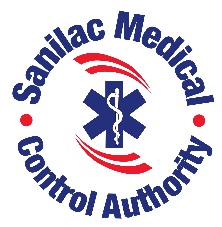  EMS Narcan Leave-Behind Replacement Form         Date: ______________         Narcan to be replaced by SMCA office. Please bring completed form to 171 Dawson St. Ste 238 for restocking.         Patient Name: ________________________________ DOB: ______________Incident #: _____________            Bag # Left Behind: _________    _________	New Bag #: _________    __________              Paramedic Name: ________________________	Paramedic Signature: ____________________          EMS Agency & Unit #: _____________________Form effective April 21, 2022.Lea Lentz, BS, NRP, IC Executive DirectorSanilac Medical Control Authority.Revised April 2022.      “Patient Information Sticker”Medications Used: (Please Print)Dosage:         Route:    Time given: